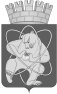 Городской округ«Закрытое административно – территориальное образование  Железногорск Красноярского края»АДМИНИСТРАЦИЯ ЗАТО г. ЖЕЛЕЗНОГОРСКПОСТАНОВЛЕНИЕ     13.05.2022                                                                                                                                               № 930г. ЖелезногорскОб утверждении изменений № 6 в Устав Муниципального бюджетного дошкольного  образовательного учреждения «Детский сад № 23 “Золотой петушок”»В соответствии с Федеральным законом от 06.10.2003 № 131-ФЗ «Об общих принципах организации местного самоуправления в Российской Федерации», руководствуясь Уставом ЗАТО Железногорск, постановлением Администрации ЗАТО г. Железногорск от 01.10.2010 № 1528 «Об утверждении Порядка принятия решений о создании, реорганизации и проведении реорганизации, изменении типа, ликвидации  и проведении ликвидации муниципальных учреждений, определения предмета и целей деятельности муниципальных учреждений, утверждения уставов и внесения в них изменений», принимая во внимание письмо заведующего Муниципальным бюджетным дошкольным образовательным учреждением «Детский сад № 23 “Золотой петушок”» от 21.04.2022 №23/115, ПОСТАНОВЛЯЮ:1. Утвердить изменения № 6 в Устав Муниципального бюджетного дошкольного  образовательного учреждения «Детский сад № 23 “Золотой петушок”» (далее – МБДОУ № 23 «Золотой петушок») (Приложение).2. Заведующему МБДОУ № 23 «Золотой петушок» (Н.О. Вячеславова):  2.1. В установленном законодательством Российской Федерации порядке представить в Межрайонную ИФНС России № 26 по Красноярскому краю на государственную регистрацию  изменения № 6  в Устав МБДОУ № 23 «Золотой петушок».3. Управлению внутреннего контроля Администрации ЗАТО  
г. Железногорск (Е.Н. Панченко) довести настоящее постановление до сведения населения через газету «Город и горожане».4. Отделу общественных связей Администрации ЗАТО г. Железногорск (И.С. Архипова) разместить настоящее постановление на официальном сайте городского округа «Закрытое административно-территориальное образование Железногорск Красноярского края» в информационно-телекоммуникационной сети «Интернет».5. Контроль за исполнением настоящего постановления возложить на  заместителя Главы ЗАТО г. Железногорск по социальным вопросам 
Е.А. Карташова.6. Настоящее постановление вступает в силу после его официального опубликования.Глава ЗАТО г. Железногорск                                                                 И.Г. КуксинПриложениеУТВЕРЖДЕНЫпостановлением АдминистрацииЗАТО г.Железногорск от 13.05.2022 № 930ИЗМЕНЕНИЯ № 6в УСТАВМуниципального бюджетного дошкольного образовательного учреждения «Детский сад № 23 “Золотой петушок”»Красноярский край,ЗАТО г. Железногорск,г.Железногорск2022 год21. Пункт 1.6 Устава изложить в новой редакции:«1.6. Учредителем Детского сада является городской округ «Закрытое административно-территориальное образование Железногорск Красноярского края» (далее - ЗАТО Железногорск). Функции и полномочия учредителя Детского сада от имени ЗАТО Железногорск осуществляет Администрация ЗАТО г. Железногорск (далее по тексту Учредитель).».2. Пункт 5.1.2 Устава изложить в новой редакции:«5.1.2. Собственником имущества является ЗАТО Железногорск. Полномочия собственника имущества осуществляет Учредитель.».